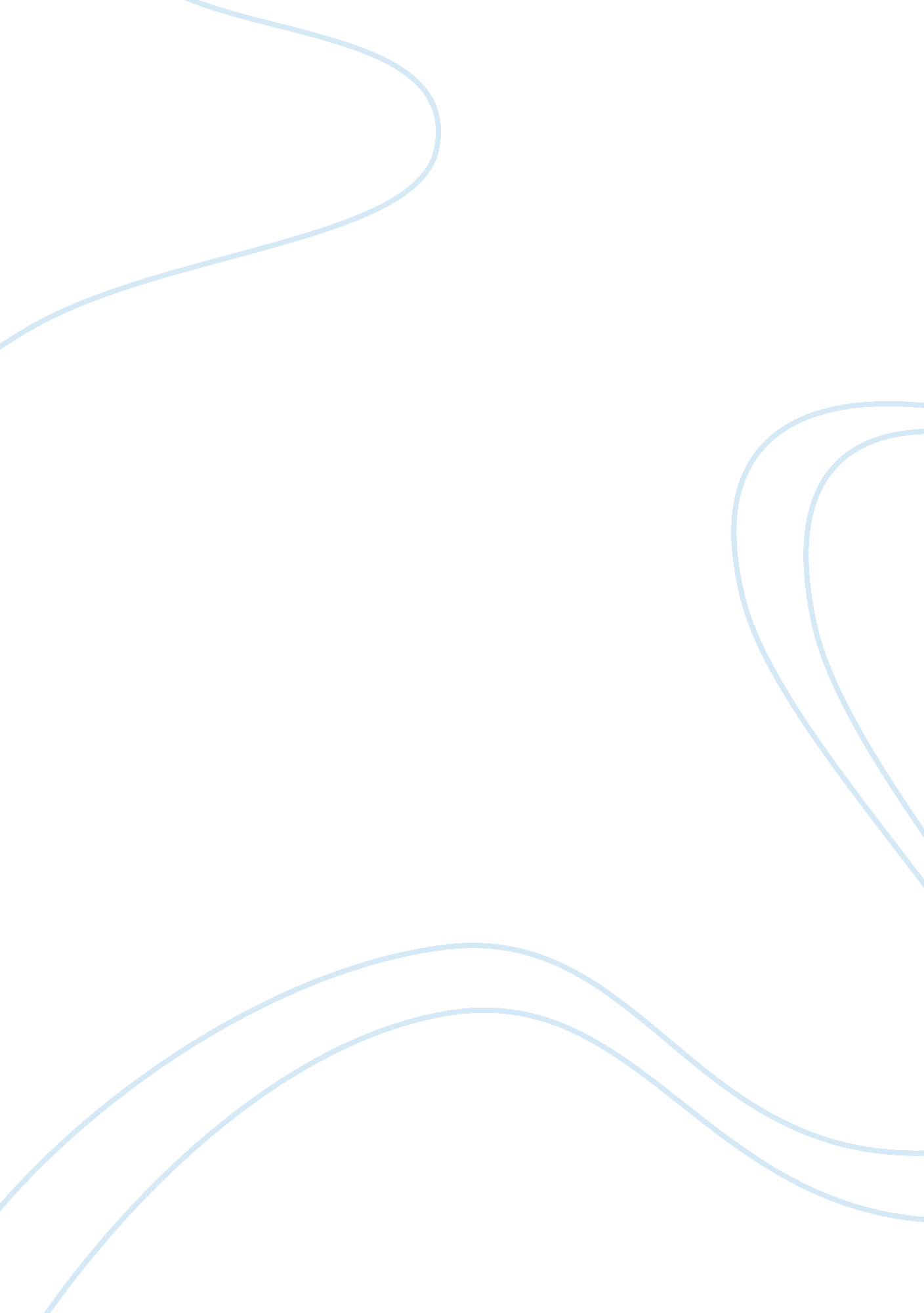 Forests and decarbonization – roles of natural and planted forestsHealth & Medicine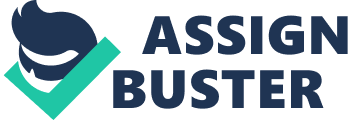 Highlights - Natural forests store more carbon than plantation forests, due to complex stand structures and accumulation of carbon belowground and in the forest floor. These features take centuries to emerge. Mature natural forests provide significant additional benefits and must be conserved, whilst regeneration of secondary natural forests is promoted. - Policy-makers must avoid generating “ perverse incentives” that can compromise or even destroy existing carbon sinks in forests, savannas, grasslands and peatlands. Newly planted forests can create “ carbon debts” that take significant time to be repaid. - Afforestation is likely to mitigate emissions most effectively when trees are planted in formerly forested, high-productivity sites, commonly found in tropical or sub-tropical ecosystems. Planting species mixtures frequently increases productivity, reduces disturbance impacts, and enhances biodiversity relative to monocultures. - Total carbon capture associated with afforestation and reforestation can be enhanced by substituting long-lived harvested wood products for steel, cement, and aluminum, and by using harvest residues as bioenergy to replace fossil fuels. Forests established by reforestation (planting trees on formerly forested land) and afforestation (planting trees where they historically did not exist) can enhance the terrestrial carbon sink, thereby slowing accumulation of CO 2 in the atmosphere. However, the potential magnitude of carbon uptake by newly planted trees is a topic of intense debate. Reforestation and afforestation compare favorably with other negative emissions technologies in terms of carbon capture potential, although land and water requirements are often high ( Smith et al., 2016 ). Forests also provide important ecosystem services and generate wood products that can displace more fossil-fuel intensive materials. However, as we discuss in detail below, realizing these co-benefits requires site-specific attention to forest management techniques, and careful consideration of the landscape context of new forests. How Much Carbon Can Forests Capture? Currently existing forests store ~45% of the organic carbon on land in their biomass and soils ( Bonan, 2008 ). Together, extant old-growth and regenerating forests absorb ~2 gigatonnes of carbon (GtC) annually, making an important contribution to the terrestrial carbon sink ( Pugh et al., 2019 ). A recent analysis suggested that planting trees on an additional 0. 9 billion hectares could capture 205 GtC ( Bastin et al., 2019 ), which is approximately one-third of total anthropogenic emissions thus far (∼600 GtC). However, it would take over 100 years to reach this C storage potential, assuming a typical C allocation rate into wood of 2 tC ha –1 year –1 ( Bonan, 2008 ). Moreover, this figure likely over-estimates both the potential for forest carbon capture ( Lewis et al., 2019a ) and the availability of suitable land and water for reforestation ( Veldman et al., 2019 ). More conservative approaches suggest that large-scale afforestation and reforestation efforts could remove between 40 and 100 GtC from the atmosphere once forests reach maturity ( Lewis et al., 2019a ; Veldman et al., 2019 ) – an impressive quantity that nonetheless represents only a decade’s worth of anthropogenic emissions at current rates. Moreover, in assessing the effect of land C sequestration on atmospheric CO 2 it is essential to consider the “ airborne fraction” (about 0. 45). A little less than half of the CO 2 that is emitted by human activities remains in the atmosphere, due to the uptake of C by the oceans and land. Similarly, if CO 2 is removed from the atmosphere by increasing tree biomass, the CO 2 concentration in the atmosphere declines by a little less than half of this amount, due to the release of C by the oceans and land. Assuming reforestation sequesters an additional 60–90 GtC in tree biomass, this would reduce atmospheric CO 2 concentrations by only 17–31 ppm ( House et al., 2002 ). Conversely, converting all existing forests to grasslands or croplands would increase atmospheric CO 2 concentrations by 130–290 ppm, emphasizing the need to protect extant forest. The potential for carbon capture via afforestation is likely to be further constrained by cost, logistical challenges and biophysical limitations (e. g., poor water availability constrains growth and increases mortality; Smith et al., 2016 ; Adams and Pfautsch, 2018 ). Once land requirements for nature conservation and agricultural production are accounted for, about 10% of global net primary production (5 GtC/year) can be considered available for C sequestration in forests ( Running, 2012 ). Just managing this quantity more efficiently – ensuring it is not released through disturbance, but rather stored in long-term products or used to replace fossil fuels – would have tangible effects in the next decade. Ultimately, however, afforestation will be insufficient to mitigate increases in atmospheric CO 2 unless paired with immediate and dramatic reductions in fossil fuel emissions ( IPCC, 2018 ; Anderson et al., 2019 ). Nonetheless, afforestation and reforestation can generate a wide range of ecosystem services in addition to carbon capture, and tree planting should be included in diverse portfolios of methods to reduce atmospheric CO 2 ( Chazdon and Brancalion, 2019 ). How Can Tree Planting Efforts Be Optimized to Maximize Environmental Benefit? The effectiveness of tree-planting efforts to create new forests hinges upon three critical parameters: (1) the choice of site; (2) selection of species and site management; and (3) the fate of the wood that is produced. Location Paradoxically, planting trees in some non-forest ecosystems can increase carbon emissions and warming. At high latitudes, low-lying native vegetation is often covered in reflective snow, whereas taller, dark-colored trees absorb more solar energy and cause warming ( Jackson et al., 2008 ; Winckler et al., 2019 ). Draining and subsequent afforestation of peat bogs frequently leads to large losses of carbon from soil organic matter, which can outweigh carbon capture in newly planted trees ( Sloan et al., 2018 ). Planting trees in grasslands and savannas may enhance the risk of fire, leading to carbon loss from vegetation and soils ( Veldman et al., 2019 ). By contrast, reforestation efforts in tropical regions that have historically supported forest are likely to be most effective in drawing down atmospheric CO 2 ( Lewis et al., 2019b ; Griscom et al., 2020 ). Species Selection and Early Site Management Ecologically sensitive species selection will help optimize ecosystem services in planted forests. The vast majority (> 99%) of new plantation forests in the past 50 years have been monocultures ( Nichols et al., 2006 ). Globally, plantations are dominated by a handful of fast-growing trees such as eucalypts, pines and poplar. Despite the ubiquity of monocultures, there is strong evidence that sequestering carbon over the long term would benefit from greater diversity. Mixtures of tree species tend to have greater survival rates and faster rates of growth ( Paquette and Messier, 2011 ; Liang et al., 2016 ; Grossman et al., 2018 ; Liu et al., 2018 ), both of which enhance stand-scale carbon sequestration. Even in situations where species diversity and productivity are not strongly correlated (e. g., Ratcliffe et al., 2017 ; Staples et al., 2019 ), polycultures may promote other desirable ecosystem services. For example, greater species richness frequently buffers carbon capture against inter-annual variability in climate ( Osuri et al., 2020 ), improving landscape-scale resilience to disturbance ( Paquette et al., 2018 ). This is important because disturbance events, especially in young plantations, can negate the C sequestered over several years. Plantation polycultures can also protect biodiversity: in the world’s largest reforestation scheme – China’s “ Grain-for-Green” program – mixed species plantings enhance bird diversity relative to monocultures ( Hua et al., 2016 ). Species identity also plays a key role in mediating ecosystem services provided by plantations. Provenance trials have been utilized for decades to identify tree varieties that are best equipped to cope with the particular environmental limitations of a given site ( Koskela et al., 2014 ). An emerging body of research harnesses genetic techniques to study the adaptive potential of tree species and genotypes in agroforestry plantations, recognizing that most planted forests will face increasing climatic variability ( Alfaro et al., 2014 ). Species selection is also critical in the context of ecological restoration, as prior land use and the identity of planted species interact to influence the trajectory of forest recovery ( César et al., 2018 ). Additionally, native tree species are associated with higher plantation biodiversity than exotic species ( Bremer and Farley, 2010 ). Successful examples of matching between species and site arise from two very different economies and geographic regions: the British Isles (4 Mio. ha or 10% of land area) and China (62 Mio. ha or about 1% of land area; Mason and Zhu, 2014 ). Long-Term Management of Carbon in Trees The fate of carbon captured in growing trees plays an important role in determining the carbon capture of both natural and planted forests. Some of the carbon sequestered in tree biomass will ultimately be incorporated into the soil via litterfall and rhizodeposition, where it may remain for decades to millennia ( Hemingway et al., 2019 ). Soils contain more carbon than terrestrial plants and the atmosphere combined, so even small changes in the size of this pool will have large impacts on the strength of the forest carbon sink. Reforestation and afforestation generally have positive effects on soil carbon accumulation at decadal timescales ( Paul et al., 2002 ; Nave et al., 2018 ), although in some cases, particularly on high carbon soils such as peatlands and many grasslands, tree planting can trigger carbon loss ( Berthrong et al., 2009 ; Chen et al., 2016 ; Richards et al., 2017 ). Recent research is changing our perceptions of long-term carbon storage in forests. For example, it was once widely held that the chemical composition of substrates added to soils dictated their longevity. We now know that specific biomolecules, such as lignin, are not preserved during the formation of soil organic matter ( Schmidt et al., 2011 ). Instead, the fate of plant-derived carbon in soils is largely determined by the physiology of decomposer microorganisms and their interactions with soil minerals ( Dungait et al., 2012 ; Cotrufo et al., 2013 ). This new knowledge emphasizes the need to better understand soil properties if we seek to optimize carbon storage ( Hemingway et al., 2019 ). Forest management can also strongly impact the turnover of soil carbon. For example, old soils in the tropics and light-textured sandy soils often require significant nutrient inputs to optimize productivity ( Adams and Pfautsch, 2018 ). Fertilizers, in turn, can affect the cycling and stabilization of soil organic matter ( Averill and Waring, 2018 ). The fate of wood harvested from plantations is also important. Substituting wood products for fossil-fuel intensive steel and cement, wherever possible, can reduce the climate impacts of the construction sector ( Lippke et al., 2014 ; Leskinen et al., 2018 ), which accounts for approximately one-fifth of global greenhouse gas emissions ( Lucon et al., 2014 ). The use of wood in place of steel, stone, and concrete generally displaces between 1 and 3 tons of carbon emissions per ton of wood carbon ( Sathre and O’Connor, 2010 ), and contributes to an urban carbon sink in buildings and other infrastructure ( Churkina et al., 2020 ). Climate mitigation potential can be further amplified through displacement of fossil fuels with wood biomass energy. Here though, some caution is warranted since there are many specific examples where poor choices of changes to land use, or inadequate attention to longer-term management, can easily negate the benefits. Tree plantations established specifically for bioenergy are land-intensive and often managed in ways that are incompatible with conservation of biodiversity; bioenergy production from wood residues may be a more ecologically friendly alternative ( Groom et al., 2008 ). Finally, efforts to lengthen the afterlife of wood products will benefit from more rigorously applying long-known understanding of forest growth and structure. Thinning, for example, provides opportunities to ensure net primary production is shared among fewer, but larger trees. The flow-on benefits include larger portfolios of wood products, especially longer-life products ( Braun et al., 2016 ). Sustainable supply of wood products will generate revenue for local often rural population that can be in turn used to expand the forest area. How Can Policymakers Encourage Climate-Smart Forests? Managing forests as a climate mitigation tool requires consideration of multiple trade-offs. Policymakers and land managers must decide how to allocate resources to conservation of existing forest vs. planting new forests. In plantations, management techniques must weigh optimization of timber harvest vs. carbon sequestration. Balancing Forest Conservation, Assisted Regeneration, and Re/Afforestation A key issue is ensuring local retention of the broader economic and societal benefits of establishing plantation forests ( Schirmer and Bull, 2014 ). Designing policy to balance these objectives is challenging. Ideally, the concepts of natural capital would be applied (e. g., Bekessy and Wintle, 2008 ). Inattention to social context, incentives and valuation schemes can generate “ perverse outcomes” where plantations replace natural forests ( van Oosterzee et al., 2010 ), with concomitant negative consequences for a raft of ecosystem services and biodiversity. A promising approach is the TRIAD scenario, in which landscapes are divided into discrete zones: fully protected natural forest, selectively logged natural forest, and intensively managed plantation ( Paquette and Messier, 2010 ). With refinement according to location, similar approaches can help build timber production industries as well as increasing carbon sequestration and enhancing conservation efforts ( Carpentier et al., 2017 ). Protecting natural forests (both mature and secondary) must be a central component of forest-based climate mitigation because these forests store more carbon than plantations ( Liao et al., 2010 ; Lewis et al., 2019b ). Although the rate of productivity declines as forests age ( Gower et al., 1996 ), the total quantity of carbon in living biomass, coarse woody debris, and soils continually increases even as stand age surpasses 200 years ( Pregitzer and Euskirchen, 2004 ). Moreover, it is possible for a single large tree to produce more new wood in a single year than is contained in the entire biomass of a smaller individual tree ( Stephenson et al., 2014 ). However, calculating the contribution of large trees to ecosystem carbon stocks can be complicated, as such estimates hinge on assumptions (e. g., absence of internal fungal decay) that underlie the allometric equations used ( Clark, 2002 ; Roxburgh et al., 2006 ). Nonetheless, the ecological features of natural forests – heterogeneity in tree size, and large carbon pools in dead wood, litter, and soils – are difficult to replicate in plantations, especially those managed for harvest. Thus, facilitating forest regeneration is a particularly effective and low-cost strategy to enhance carbon capture at the landscape scale. In Latin America and the Caribbean, for example, secondary forests occupy nearly one-third of the total land area, and account for the bulk of the total carbon capture potential of the region ( Chazdon et al., 2016 ). Optimizing Forest Management Managing plantation forests for timber and carbon requires care and a well-trained workforce. Wood products that can be substituted for steel, concrete, and aluminum have specific physical properties that frequently relate to log size and species ( Oliver et al., 2014 ). The trade-off between forest age (productivity slows as stands mature) and wood yield (larger logs yield more merchantable wood) is well known, and must be carefully considered to optimize rotations. Moreover, sound management can reduce the vulnerability of new forests to disturbances (like wildfires or storm damage), which are predicted to increase in frequency and severity across much of the world ( Pechony and Shindell, 2010 ; Seidl et al., 2017 ). For example, establishment of homogenous, even-aged forests across large portions of the landscape can increase fire risks, which can in turn be mitigated by fuel reduction treatments and changing to uneven-aged forests ( Shive et al., 2014 ; Zald and Dunn, 2018 ). Reforestation efforts should consider predicted changes in ecosystem fire regimes, as well as the tolerance of species to fires of varying severity ( Stephens et al., 2013 ). Conclusion Efficient protection and management of existing forest is essential to maximizing carbon uptake and carbon fluxes into long-lived in-situ pools, or wood products that can be used to replace those requiring fossil fuels. Beyond this, reforestation and afforestation are needed to further reduce atmospheric CO 2 concentrations while protecting biodiversity, enhancing other ecosystem services and supporting local economies. Realizing the greatest possible benefits of tree planting requires sensitivity to both ecological and sociological contexts. Wherever possible, we should protect carbon stocks in natural ecosystems, including savannas, grasslands, and both undisturbed and naturally regenerating forests. However, there is also an important role for managed forests: plantations can reduce pressure on unmanaged forests, and they yield wood products that may displace fossil fuels. Ultimately, however, tree planting is not a panacea to mitigate climate change, as only immediate and drastic reductions in greenhouse gas emissions can limit warming to 1. 5°C above pre-industrial levels ( IPCC, 2018 ; Anderson et al., 2019 ). Author Contributions BW wrote the first draft. MA and MS initiated the work. All authors contributed to and edited the manuscript subsequently. Funding IP acknowledges funding from the European Research Council (ERC) under the European Union’s Horizon 2020 Research and Innovation Programme (Grant Agreement No: 787203 REALM). MN acknowledges support from the Austrian Science Fund (FWF), Grant No. J4211-N29. Conflict of Interest The authors declare that the research was conducted in the absence of any commercial or financial relationships that could be construed as a potential conflict of interest. References Adams, M. A., and Pfautsch, S. (2018). Grand challenges: forests and global change. Front. For. Global Change 1: 1. doi: 10. 3389/ffgc. 2018. 00001 CrossRef Full Text | Google Scholar Alfaro, R. I., Fady, B., Vendramin, G. G., Dawson, I. K., Fleming, R. A., Sáenz-Romero, C., et al. (2014). The role of forest genetic resources in responding to biotic and abiotic factors in the context of anthropogenic climate change. For. Ecol. Manage. 333, 76–87. Google Scholar Anderson, C. M., DeFries, R. S., Litterman, R., Matson, P. A., Nepstad, D. C., Pacala, S., et al. (2019). Maximize natural climate solutions – And decarbonize the economy. Science 363, 933–934. Google Scholar Averill, C., and Waring, B. G. (2018). Nitrogen limitation of decomposition and decay: how can it occur? Global Change Biol. 24, 1417–1427. doi: 10. 1111/gcb. 13980 PubMed Abstract | CrossRef Full Text | Google Scholar Bastin, J. F., Finegold, Y., Garcia, C., Mollicone, D., Rezende, M., Routh, D., et al. (2019). The global tree restoration potential. Science 365, 76–79. Google Scholar Bekessy, S. A., and Wintle, B. A. (2008). Using carbon investment to grow the biodiversity bank. Conserv. Biol. 22, 510–513. doi: 10. 1111/j. 1523-1739. 2008. 00943. x PubMed Abstract | CrossRef Full Text | Google Scholar Berthrong, S. T., Jobbagy, E. G., and Jackson, R. B. (2009). A global meta-analysis of soil exchangeable cations, pH, carbon, and nitrogen with afforestation. Ecol. Appl. 19, 2228–2241. doi: 10. 1890/08-1730. 1 PubMed Abstract | CrossRef Full Text | Google Scholar Bonan, G. B. (2008). Forests and climate change: forcings, feedbacks, and the climate benefits of forests. Science 320, 1444–1449. doi: 10. 1126/science. 1155121 PubMed Abstract | CrossRef Full Text | Google Scholar Braun, M., Winner, G., Schwarzbauer, P., and Stern, T. (2016). Apparent half-life-dynamics of harvested wood products (HWPs) in Austria: development and analysis of weighted time-series for 2002 to 2011. For. Policy Econ. 63, 28–34. Google Scholar Bremer, L. L., and Farley, K. A. (2010). Does plantation forestry restore biodiversity or create green deserts? A synthesis of the effects of land-use transitions on plant species richness. Biodiv. Conserv. 19, 3893–3915. doi: 10. 1371/journal. pone. 0190003 PubMed Abstract | CrossRef Full Text | Google Scholar Carpentier, S., Filotas, E., Handa, I. T., and Messier, C. (2017). Trade-offs between timber production, carbon stocking and habitat quality when managing woodlots for multiple ecosystem services. Environ. Conserv. 44, 14–23. Google Scholar César, R. G., Moreno, V. S., Coletta, G. D., Chazdon, R. L., Ferraz, S. F. B., De Almeida, D. R. A., et al. (2018). Early ecological outcomes of natural regeneration and tree plantations for restoring agricultural landscapes. Ecol. Appl. 28, 373–384. doi: 10. 1002/eap. 1653 PubMed Abstract | CrossRef Full Text | Google Scholar Chazdon, R., and Brancalion, P. (2019). Restoring forests as a means to many ends. Science 365, 24–25. doi: 10. 1126/science. aax9539 PubMed Abstract | CrossRef Full Text | Google Scholar Chazdon, R. L., Broadbent, E. N., Rozendaal, D. M. A., Bongers, F., Almeyda Zambrano, A. M., et al. (2016). Carbon sequestration potential of second-growth forest regeneration in the Latin American tropics. Sci. Adv. 2: e1501639. doi: 10. 1126/sciadv. 1501639 PubMed Abstract | CrossRef Full Text | Google Scholar Chen, G., Yang, Y., Yan, Z., Xie, J., Guo, J., Gao, R., et al. (2016). Accelerated soil carbon turnover under tree plantations limits soil carbon storage. Sci. Rep. 6: 19693. doi: 10. 1038/srep19693 PubMed Abstract | CrossRef Full Text | Google Scholar Churkina, G., Organschi, A., Reyer, C. P. O., Ruff, A., Vinke, K., Liu, Z., et al. (2020). Buildings as a global carbon sink. Nat. Sustain. 3, 269–276. Google Scholar Clark, D. A. (2002). Are tropical forests an important carbon sink? Reanalysis of the long-term plot data. Ecol. Appl. 12, 3–7. Google Scholar Cotrufo, M. F., Wallenstein, M. D., Boot, C. M., Denef, K., and Paul, E. (2013). The Microbial Efficiency-Matrix Stabilization (MEMS) framework integrates plant litter decomposition with soil organic matter stabilization: do labile plant inputs form stable soil organic matter? Glob. Change Biol. 19, 988–995. doi: 10. 1111/gcb. 12113 PubMed Abstract | CrossRef Full Text | Google Scholar Dungait, J. A. J., Hopkins, D. W., Gregory, A. S., and Whitmore, A. P. (2012). Soil organic matter turnover is governed by accessibility not recalcitrance. Glob. Change Biol. 18, 1781–1796. Google Scholar Gower, S. T., McMurtrie, R. E., and Murty, D. (1996). Aboveground net primary production decline with stand age: potential causes. Trends Ecol. Evol. 11, 378–382. doi: 10. 1016/0169-5347(96)10042-2 CrossRef Full Text | Google Scholar Griscom, B. W., Busch, J., Cook-Patton, S. C., Ellis, P. W., Funk, J., Leavitt, S. M., et al. (2020). National mitigation potential from natural climate solutions in the tropics. Philos. Trans. R. Soc. B 375, 20190126. doi: 10. 1098/rstb. 2019. 0126 PubMed Abstract | CrossRef Full Text | Google Scholar Groom, M. J., Gray, E. M., and Townsend, E. A. (2008). Biofuels and biodiversity: principles for creating better policies for biofuel production. Conserv. Biol. 22, 602–609. Google Scholar Grossman, J. J., Vanhellemont, M., Barsoum, N., Bauhus, J., Bruelheide, H., Castagneyrol, B., et al. (2018). Synthesis and future research directions linking tree diversity to growth, survival, and damage in a global network of tree diversity experiments. Environ. Exp. Bot. 152, 68–89. Google Scholar Hemingway, J. D., Rothman, D. H., Grant, K. E., Rosengard, S. Z., Eglinton, T. I., Derry, L. A., et al. (2019). Mineral protection regulates long term global preservation of natural organic carbon. Nature 570, 228–231. doi: 10. 1038/s41586-019-1280-6 PubMed Abstract | CrossRef Full Text | Google Scholar House, J. I., Prentice, I. C., and Le Quere, C. (2002). Maximum impacts of future reforestation or deforestation on atmospheric CO2. Glob. Change Biol. 8, 1047–1052. Google Scholar Hua, F., Wang, X., Zheng, X., Fisher, B., Wang, L., Zhu, J., et al. (2016). Opportunites for biodiversity gains under the world’s largest[[Au Query:]] reforestation programme. Nat. Commun. doi: 10. 1038/ncomms12717 PubMed Abstract | CrossRef Full Text | Google Scholar IPCC (2018). “ Summary for Policymakers,” in Global Warming of 1. 5°C. An IPCC Special Report on the Impacts of Global Warming of 1. 5°C Above Pre-industrial Levels and Related Global Greenhouse Gas Emission Pathways, in the Context of Strengthening the Global Response to the Threat of Climate Change, Sustainable Development, and Efforts to Eradicate Poverty , eds V. Masson-Delmotte, P. Zhai, H. O. Portner, D. Roberts, J. Skea, P. R. Shukla, et al. (Geneva: IPCC). Google Scholar Jackson, R. B., Randerson, J. T., Canadell, J. G., Anderson, R. G., Avissar, R., Baldocchi, D. D., et al. (2008). Protecting climate with forests. Environ. Res. Lett. 3: 044006. Google Scholar Koskela, J., Vinceti, B., Dvorak, W., Bush, D., Dawson, I. K., Loo, J., et al. (2014). Utilization and transfer of forest genetic resources: a global review. For. Ecol. Manage. 383, 22–34. Google Scholar Leskinen, P., Cardellini, G., González-García, S., Hurmekoski, E., Sathre, R., Seppala, J., et al. (2018). Substitution Effects of Wood-Based Products in Climate Change Mitigation: From Science to Policy 7. Joensuu: European Forest Institute. Google Scholar Lewis, S. L., Mitchard, E. T. A., Prentice, C., Maslin, M., and Poulter, B. (2019a). Comment on “ The global tree restoration potential.” Science 366: aaz0388. Google Scholar Lewis, S. L., Wheeler, C. E., Mitchard, E. T. A., and Koch, A. (2019b). Regenerate natural forests to store carbon. Nature 568, 25–28. Google Scholar Liang, J., Crowther, T. W., Picard, N., Wiser, S., Zhou, M., Alberti, G., et al. (2016). Positive biodiversity-productivity relationship predominant in global forests. Science 354: aaf8967. doi: 10. 1126/science. aaf8957 PubMed Abstract | CrossRef Full Text | Google Scholar Liao, C., Luo, Y., Fang, C., and Li, B. (2010). Ecosystem carbon stock influenced by plantation practice: implications for planting forests as a measure of climate change mitigation. PLoS ONE 5: e10867. doi: 10. 1371/journal. pone. 0010867 PubMed Abstract | CrossRef Full Text | Google Scholar Lippke, B., Oneil, E., Harrison, R., Skig, K., Gustavsson, L., and Sathre, R. (2014). Life cycle impacts of forest management and wood utilization on carbon mitigation: knowns and unknowns. Carbon Manage. 2, 303–333. Google Scholar Liu, X., Trogisch, S., He, J. S., Niklaus, P., Bruelheide, H., Tang, Z., et al. (2018). Tree species richness increases ecosystem carbon storage in subtropical forests. Proc. R. Soc. B 285, 20181240. doi: 10. 1098/rspb. 2018. 2090 PubMed Abstract | CrossRef Full Text | Google Scholar Lucon, O., Ürge-Vorsatz, D., Zain Ahmed, A., Akbari, H., Bertoldi, P., Cabeza, L. F., et al. (2014). “ Buildings,” in Climate Change 2014: Mitigation of Climate Change. Contribution of Working Group III to the Fifth Assessment Report of the Intergovernmental Panelon Climate Change , eds O. Edenhofer, R. Pichs-Madruga, Y. Sokona, E. Farahani, S. Kadner, K. Seyboth, et al. (Cambridge: Cambridge University Press). Google Scholar Mason, W. L., and Zhu, J. J. (2014). “ Silviculture of planted forests managed for multi-functional objectives: lessons from Chinese and British experiences,” in Challenges and Opportunities for the World’s Forests in the 21st Century Forestry Sciences , ed. T. Fenning (Dordrecht: Springer), 37–54. Google Scholar Nave, L. E., Domke, G. M., Hofmeister, K. L., Mishra, U., Perry, C. H., Walters, B. G., et al. (2018). Reforestation can sequester two petagrams of carbon in US topsoils in a century. Proc. Natl. Acad. Sci. U. S. A. 115, 2776–2781. doi: 10. 1073/pnas. 1719685115 PubMed Abstract | CrossRef Full Text | Google Scholar Nichols, J. D., Bristow, M., and Vanclay, J. K. (2006). Mixed-species plantations: prospects and challenges. For. Ecol. Manage. 233, 383–390. Google Scholar Oliver, C. D., Nassar, N. T., Lippke, B. R., and McCarter, J. B. (2014). Carbon, fossil fuel, and biodiversity mitigation with wood and forests. J. Sustain. For. 33, 248–275. doi: 10. 1890/10-0697. 1 PubMed Abstract | CrossRef Full Text | Google Scholar Osuri, A., Gopal, A., Shankar Raman, T. R., DeFries, R., Cook-Patton, S., and Naeem, S. (2020). Greater stability of carbon capture in species-rich natural forests compared to species-poor plantations. Environ. Res. Lett. 15: 034011. Google Scholar Paquette, A., Hector, A., Castagneyrol, B., Vanhellemont, M., Koricheva, J., Scherer-Lorenzen, M., et al. (2018). A million and more trees for science. Nat. Ecol. Evol. 2, 763–766. doi: 10. 1038/s41559-018-0544-0 PubMed Abstract | CrossRef Full Text | Google Scholar Paquette, A., and Messier, C. (2010). The role of plantations in managing the world’s forest in the Anthropocene. Front. Ecol. Environ. 8: 27–34. doi: 10. 1890/080116 CrossRef Full Text | Google Scholar Paquette, A., and Messier, C. (2011). The effect of biodiversity on tree productivity: from temperate to boreal forests. Glob. Ecol. Biogeogr. 20, 170–180. doi: 10. 1002/eap. 1727 PubMed Abstract | CrossRef Full Text | Google Scholar Paul, K. I., Polglase, P. J., Nyakuengama, J. G., and Khanna, P. K. (2002). Changes in soil carbon following afforestation. For. Ecol. Manage. 168, 241–257. doi: 10. 3390/ijerph14080948 PubMed Abstract | CrossRef Full Text | Google Scholar Pechony, O., and Shindell, D. T. (2010). Driving forces of global wildfires over the past millennium and the forthcoming century. Proc. Natl. Acad. Sci. U. S. A. 107, 19167–19170. doi: 10. 1073/pnas. 1003669107 PubMed Abstract | CrossRef Full Text | Google Scholar Pregitzer, K. S., and Euskirchen, E. S. (2004). Carbon cycling and storage in world forests: biome patterns related to forest age. Glob. Change Biol. 10, 2052–2077. Google Scholar Pugh, T. A. M., Lindeskog, M., Smith, B., Poulter, B., Arneth, A., Haverd, V., et al. (2019). Role of forest regrowth in global carbon sink dynamics. Proc. Natl. Acad. Sci. U. S. A. 116, 4382–4387. doi: 10. 1073/pnas. 1810512116 PubMed Abstract | CrossRef Full Text | Google Scholar Ratcliffe, S., Wirth, C., Jucker, T., van der Plas, F., Scherer-Lorenzen, M., Verheyen, K., et al. (2017). Biodiversity and ecosystem functioning relations in European forests depend on environmental context. Ecol. Lett. 20, 1414–1426. doi: 10. 1111/ele. 12849 PubMed Abstract | CrossRef Full Text | Google Scholar Richards, M., Pogson, M., Dondini, M., Jones, E. O., Hastings, A., Henner, D., et al. (2017). High-resolution spatial modelling of greenhouse gas emissions from land-use change to energy crops in the United Kingdom. Glob. Change Biol. Bioenergy 9, 627–644. Google Scholar Roxburgh, S. H., Wood, S. W., Mackey, B. G., Woldendorp, G., and Gibbons, P. (2006). Asessing the carbon sequestration potential of managed forests: a case study from temperate Australia. J. Appl. Ecol. 43, 1149–1159. Google Scholar Running, S. W. (2012). A measurable planetary boundary for the biosphere. Science 337, 1458–1459. doi: 10. 1126/science. 1227620 PubMed Abstract | CrossRef Full Text | Google Scholar Sathre, R., and O’Connor, J. (2010). Meta-analysis of greenhouse gas displacement factors of wood product substitution. Environ. Sci. Policy 13, 104–114. doi: 10. 1016/j. jenvman. 2019. 06. 031 PubMed Abstract | CrossRef Full Text | Google Scholar Schirmer, J., and Bull, L. (2014). Assessing the likelihood of widespread landholder adoption of afforestation and reforestation project. Glob. Environ. Chang. 24, 306–320. doi: 10. 1016/j. gloenvcha. 2013. 11. 009 CrossRef Full Text | Google Scholar Schmidt, M. W. I., Torn, M. S., Abiven, S., Dittmar, T., Guggenberger, G., Janssens, I. A., et al. (2011). Persistence of soil organic matter as an ecosystem property. Nature 479, 49–56. doi: 10. 1038/nature10386 PubMed Abstract | CrossRef Full Text | Google Scholar Seidl, R., Thom, D., Kautz, M., Martin-Benito, D., Peltoniemi, M., Vacchiano, G., et al. (2017). Forest disturbances under climate change. Nat. Clim. Change 7, 395–402. doi: 10. 1038/nclimate3303 PubMed Abstract | CrossRef Full Text | Google Scholar Shive, K. K. L., Fulé, P. Z., Sieg, C. H., Strom, B. A., and Hunter, M. E. (2014). Managing burned landscapes: evaluating future management strategies for resilient forests under a warming climate. Int. J. Wildland Fire 23, 915–928. Google Scholar Sloan, T. J., Payne, R. J., Anderson, A. R., Bain, C., Chapman, S., Cowie, N., et al. (2018). Peatland afforestation in the UK and consequences for carbon storage. Mires Peat 23, 01. Google Scholar Smith, P., Davis, S. J., Creutzig, F., Fuss, S., Minx, J., Gabrielle, B., et al. (2016). Biophysical and economic limits to negative CO2 emissions. Nat. Clim. Change 6, 42–50. Google Scholar Staples, T. L., Dwyer, J. M., England, J. R., and Mayfield, M. M. (2019). Productivity does not correlate with species and functional diversity in Australian reforestation plantings across a wide climate gradient. Glob. Ecol. Biogeogr. 28, 1417–1429. Google Scholar Stephens, S. L., Agee, J. K., Fulé, P. Z., North, M. P., Romme, W. H., Swetnam, T. W., et al. (2013). Managing forests and fire in changing climates. Science 342, 41–42. doi: 10. 1126/science. 1240294 PubMed Abstract | CrossRef Full Text | Google Scholar Stephenson, N. L., Das, A. J., Condit, R., Russo, S. E., Baker, P. J., Beckman, N. G., et al. (2014). Rate of tree carbon accumulation increases continuously with tree size. Nature 507, 90–93. doi: 10. 1038/nature12914 PubMed Abstract | CrossRef Full Text | Google Scholar van Oosterzee, P., Preece, N., and Dale, A. (2010). Catching the baby: accounting for biodiversity and the ecosystem sector in emissions trading. Conserv. Lett. 3, 83–90. Google Scholar Veldman, J. W., Aleman, J. C., Alvarado, S. T., Anderston, T. M., Archibald, S., Bond, W. J., et al. (2019). Comment on ‘ The global tree restoration potential.’ Science 366: 7976. doi: 10. 1126/science. aay7976 PubMed Abstract | CrossRef Full Text | Google Scholar Winckler, J., Lejeune, Q., Reick, C. H., and Pongratz, J. (2019). Nonlocal effects dominate the global mean surface temperature response to the biogeophysical effects of deforestation. Geophys. Res. Lett. 46, 745–755. Google Scholar Zald, H. S. J., and Dunn, C. J. (2018). Severe fire weather and intensive forest management increase fire severity in a multi-ownership landscape. Ecol. Appl. 28, 1068–1080. doi: 10. 1002/eap. 1710 PubMed Abstract | CrossRef Full Text | Google Scholar 